Name: _____________________________________________________			Math 8 / Science Checklist: Q2 W1&W2  October 31st  – November 9th Big Ideas:Upcoming Dates: 11/2:  Hadron seminar (_____%)11/3: Math Test: Equations and inequalities(_____%)11/13: Water Seminar  (_____%)Shelfwork: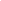 Work Plan:Homework: (All assignments are due the next day you have Math and MUST be checked with the control if not a video/lesson):Tuesday 10/31: 1 Changing decimals to fractions in simplest form/ 2 Changing fractions to decimals using long division/ 3 Finding repeating decimals using an equation with notesWednesday  11/01: Water quality video with notesThursday 11/02: Study for math test tomorrowFriday 11/03 Organize binder and complete missing work as neededMonday 11/06: 1Estimating the value of irrational numbers / 2 Rational vs Irrational numbers- classifying, compare and order with notesTuesday 11/07: Organize binder and complete missing work as neededWednesday 11/08: Organize binder and complete missing work as neededThursday 11/09: Oceans and climate video and notes (check-in next week)MathDecimal/Fraction ConversionsFinding Repeating DecimalsClassifying, Ordering and Comparing Rational and Irrational Numbers Science Water qualityMath Lesson #1:Decimal/fraction conversions and repeating decimalsScience Lesson #1: Water QualityMath Lesson #2Classifying, ordering and comparing rational and irrational #’sChoice Reloop(from previous checklists)Explore Fractions as decimals versatiles (____✓, M, 0)Repeat after me! versatiles (____✓, M, 0)Fraction/decimal patterns (____✓, M, 0)Water health investigation (____✓, M, 0)Stream study (____✓, M, 0)Real number hexagon (G) (____✓, M, 0)Rational thoughts Versatiles (____✓, M, 0)Rational vs irrational card layout (____✓, M, 0)Choice Explore from previous checklist(____✓, M, 0)Choice Explore(____✓, M, 0)Choice Explore(____✓, M, 0)ExpandChoose 1:Create a product (see sheets in expand binder) (_____%)Applying repeating decimals independent practice (_____%)Water Seminar (_____%)Properties of water stations lab (G) (_____%)Choose 1:Create a product (see sheets in expand binder) (_____%)Comparing and ordering real numbers (_____%)Create a product (see sheets in expand binder) (_____%)Practice exercises (pg. 273 - 274) (_____%)Practice exercises (pg. 297 - 298) (_____%)ExtendApply: How can you decide which team is best? (pg. 47-48 purple book) (_____%)Depending on America’s Wetlands Elaborate with STEM, WetlandsStrip mall Vs.      Wetlands Disc. Ed debate (_____%)Apply: How can you decide which team is best? (pg. 57-58 purple book) (_____%)Choice Apply from purple book: (_____%)pg. 275-276pg. 299-300Week 7Week 8Monday:Monday:Tuesday:Tuesday:Wednesday:Wednesday:Thursday:Thursday:Friday:Friday: